DRUG PROBLEM?   	     CURRENT (#40)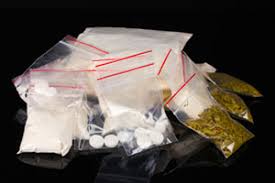 WITHIN THE PAST YEARIN2:  LAST YEAR WITHIN THE COMMUNITY or OVER THE LAST YEAR (INCARCERATED > 2 YEARS)IF/THEN:  If #40, THEN #38 and AT LEAST ONE ITEM FROM #41 to 45 MUST BE SCOREDVALID MEDICAL MARIJUANA CARD:  NO SCORE RATE, then SCORE         		0:  Use > 2x per week in the past year, drug-     related arrests, withdrawals, drug            dependency,  etc.          		1:  Use 2x per week or less in the past year;                  drug-related arrests, withdrawals, drug 	      dependency, etc.           						2:  Rare or infrequent, minimal use in past year,       no more than three slips (isolated), no full       relapse3:  No use in the past yearA HISTORY OF DRUG ABUSE IS A RISK FACTOR FOR CRIMINAL BEHAVIOR.  EVEN THOUGH A DEFENDANT REPORTS NO PROBLEMS WITH DRUG ABUSE, THE FINAL DETERMINATION IS MADE BY THE INTERVIEWER.  	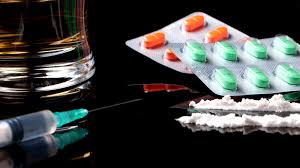      EVER (#38)        SCORE when the following applies:HEAVY USE NEGATIVE IMPACT (work, school, family, health, finances, etc.)POSITIVE UA’SREVOCATIONS/VIOLATIONSDUI’sLAW VIOLATIONSAMOUNT, FREQUENCY, TYPES OF DRUGS USEDLABELS SUCH AS “ADDICT,” “DRUG ABUSER,” “DEPENDENT,” “DRUG ABUSE,” etc.